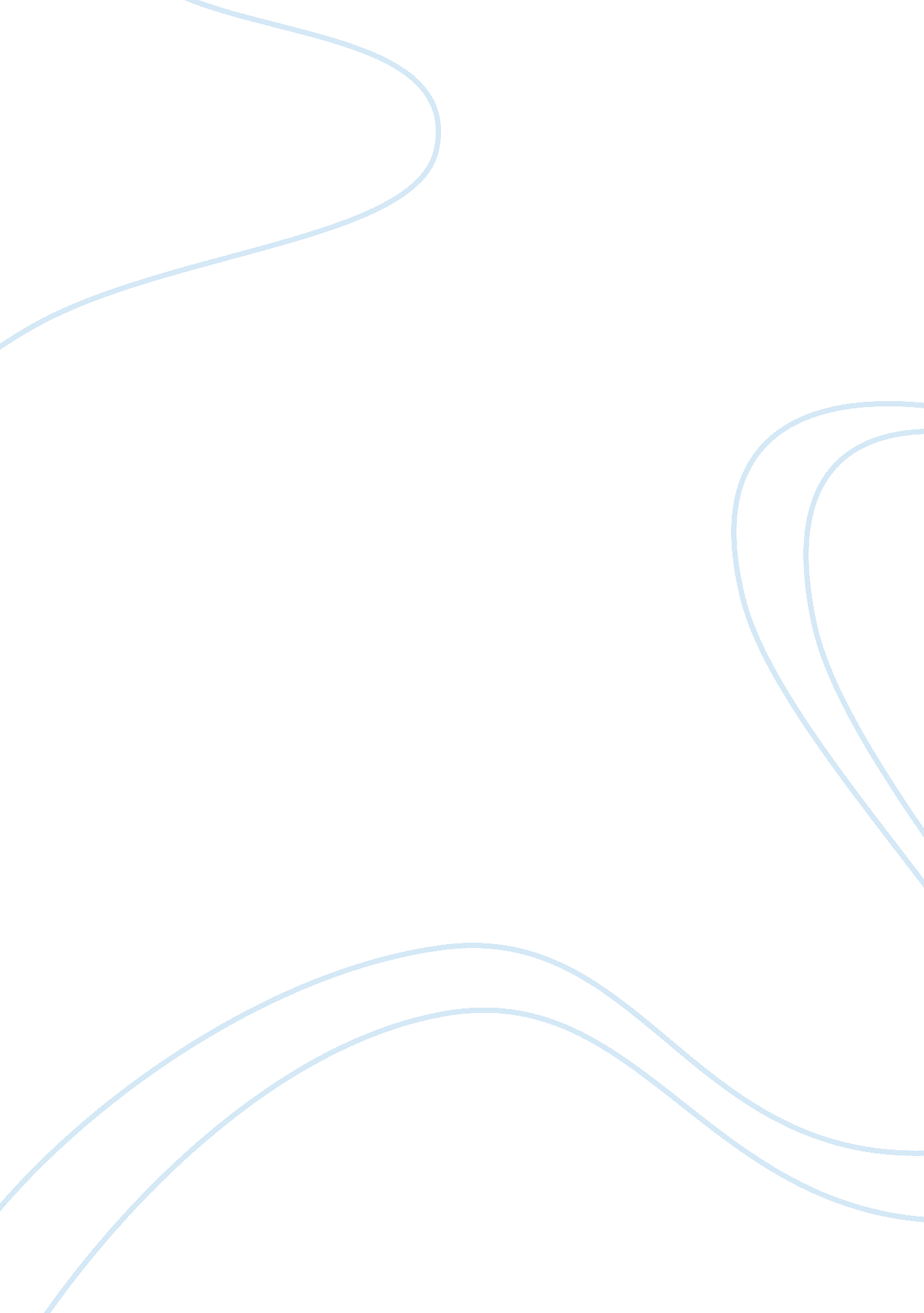 Marriage for the indiansSociology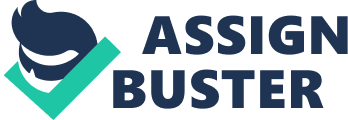 It is the strong belief among the poor Indian villagers that the wedding between two frogs pleases the Rain God and he opens the door of his heaven to let the raindrop on the earth. Poor frogs!!! Before the mighty marriage system, they had no voice and no choice but to tie a knot with each other. The enthusiastic journalists rushed with their camera to cover this news and they found many interesting things there. It was a crunchy munchy foodstuff for them to chew at least for another 24 hours. They might have taken the interviews of the people from both the bride and groom parties. But poor frogs! No one asked them whether they are pleased with this marriage or they want to maintain life in a relationship with each other. No one asked the groom or the bride whether they both are Mr. Right or Miss Right for each other. Of course, it is not the system of asking the bride and the groom about their choices, especially in rural India. The parents think themselves omniscient and their children ignoramus. After all, these were the frogs. Even if they have a choice how can they tell their choice openly? For this ceremony, two fat and healthy frogs (of course male and female) were caught by the villagers. The frogs then were washed (holy bath!) and then they were decorated with flowers and garlands. The media people didn’t receive the news whether any beautician was appointed for the makeup of our beautiful bride. But it is quite possible. Without makeup how can the bride stand for marriage? Finally, the marriage took place very with great pomp. The newly married couple was blessed by the people and they were again released in the pond. 
North Indian people are zoological and South Indians are botanical. In South India, for luring the Rain God the people organized a wedding between Neem tree and a Banyan tree in a typical Hindu tradition. The Banyan tree was courting Neem tree for the last 35 years by standing near to her. Finally, he gets succeeded in tying a knot with his sweetheart. They got special blessings from the villagers and then the special lunch was arranged for the guests. They also got the blessing of our Rain God 
As told before the Indian people always try to overcome the problem by the powerful weapon of marriage. Now you might have come to know that marriage is the only solution to solve any problem of the earth. Take any creature, living, non-living thing and make them get married and be hassle-free that your problem is solved in one stroke. 
Finally, don’t ask me where the zoological couple and the botanical couple went for honeymoon. I don’t know whether anybody had sponsored their honeymoon also. 